О проведении конкурса проектов по организации трудового воспитания несовершеннолетних граждан в летний период времени 2017 года.	В соответствии с законом Красноярского края от 08.12.2006 № 20-5445 «О государственной молодежной политике Красноярского края», в целях реализации муниципальной программы города Канска «Развитие физической культуры, спорта и молодежной политики», утвержденной Постановлением администрации города Канска от 15.12.2016 № 1396, руководствуясь ст.30,35 Устава города Канска, ПОСТАНОВЛЯЮ:1.	Отделу физической культуры, спорта и молодежной политики администрации г. Канска (О.В. Бересневой), МБУ «Многопрофильный молодежный центр» города Канска (А.А. Афанасьевой) провести муниципальный конкурс проектов на организацию деятельности муниципальный конкурс проектов по организации деятельности трудовых отрядов старшеклассников в 2017 году и муниципальный этап краевого конкурса проектов по организации трудового воспитания несовершеннолетних граждан в возрасте от 14 до 18 лет на территории Красноярского края в летний период времени 2017 года.2.	Утвердить состав конкурсной комиссии муниципального конкурс проектов на организацию деятельности трудовых отрядов старшеклассников в 2017 году и муниципального этапа краевого конкурса проектов по организации трудового воспитания несовершеннолетних граждан в возрасте от 14 до 18 лет на территории муниципального образования город Канск в летний период времени 2017 года согласно приложению № 1 к настоящему постановлению.3.	Утвердить положение о проведении муниципального конкурса проектов на организацию деятельности трудовых отрядов старшеклассников в 2017 году, согласно приложению № 2 к настоящему постановлению.4. Утвердить положение о проведении муниципального этапа краевого конкурса проектов по организации трудового воспитания несовершеннолетних граждан в возрасте от 14 до 18 лет на территории муниципального образования город Канск в летний период времени 2017 года, согласно приложению № 3 к настоящему постановлению.5.	Ведущему специалисту Отдела культуры (А.В. Назарова) опубликовать настоящее постановление в официальном печатном издании и разместить на официальном сайте муниципального образования город Канск в сети Интернет. 6.	Контроль за исполнением настоящего постановления возложить на заместителя главы города Канска по социальной политике Н.И. Князеву.7.	Постановление вступает в силу со дня официального опубликования.Глава города Канска								Н.Н. КачанПриложение №1 к Постановлениюадминистрации г. Канскаот 21.02. 2017 г. № 140Состав конкурсной комиссии муниципального конкурса проектов по организации деятельности трудовых отрядов старшеклассников в 2017 году и муниципального этапа конкурса проектов по организации трудового воспитания несовершеннолетних граждан в возрасте от 14 до 18 лет на территории муниципального образования город Канскв летний период времени 2017 года.Заместитель главы городапо социальной политике							Н.И. КнязеваПриложение №2 к Постановлениюадминистрации г. Канскаот 21.02. 2017 г. № 140Положениео проведении муниципального конкурса проектов на организацию деятельности трудовых отрядов старшеклассников в 2017 годуОБЩИЕ ПОЛОЖЕНИЯ1.1 Настоящее Положение о проведении муниципального конкурса проектов на организацию деятельности трудовых отрядов старшеклассников в 2017 году (далее – Положение) разработано в соответствии с Законом Красноярского края «О государственной молодежной политики Красноярского края» и направлено на решение вопросов трудоустройства несовершеннолетних граждан от 14 до 18 лет (далее – подростков) на территории муниципального образования города Канска, организации общественно-полезного труда и обеспечение занятости молодежи.1.2. По итогам муниципального конкурса проектов на организацию деятельности трудовых отрядов старшеклассников в 2017 году (далее – Конкурс) предоставляются рабочие места за счет средств местного бюджета для организации официального трудоустройства подростков в летний период времени.1.3. Организаторами Конкурса являются Отдел физической культуры, спорта и молодежной политики администрации города Канска и муниципальное бюджетное учреждение «Многопрофильный молодежный центр» города Канска.ЦЕЛИ И ЗАДАЧИ КОНКУРСА2.1. Целью Конкурса является определение лучших проектов по организации трудового воспитания подростков в городе Канске в летний период времени 2017 года для наиболее эффективного распределения рабочих мест в трудовые отряды старшеклассников (далее -  ТОС).2.2. Задачи Конкурса:- выявить и поддержать лучшие проекты, направленные на реализацию рабочих мест для ТОС;- выявить основные «территории социальной ответственности» и способствовать их развитию;- поддержать молодежные инициативы в области благоустройства города Канска и трудового воспитания подростков.УЧАСТНИКИ КОНКУРСА Участниками Конкурса могут являться инициативные группы подростков, общественные организации, органы и учреждения системы профилактики, учреждения по работе с молодежью.УСЛОВИЯ ПРОВЕДЕНИЯ КОНКУРСА4.1. В рамках конкурса участники готовят проекты, направленные на организацию деятельности ТОС в летний период времени (июнь-август) для выполнения определенного вида работ. По итогам конкурса проводится распределение рабочих мест.4.2. Конкурс проходит до 07 апреля 2017 года в виде открытого заседания конкурсной комиссии с защитой проектов участниками конкурса.4.3.Прием проектов на Конкурс происходит до 27 марта 2017 года.4.4. Итоги конкурсного отбора подводятся комиссионно и оформляются протоколом.ОСНОВНЫЕ ТРЕБОВАНИЯ К ПРОЕКТАМ5.1. В рамках проектов, подаваемых на Конкурс, должны предусматриваться работы по развитию «территории социальной ответственности» либо однотипные виды работы на разных объектах уличной инфраструктуры муниципального образования город Канск.5.1.1. Проект, определяющий собственную «территорию социальной ответственности», подразумевает осуществление комплексных работ по развитию уличной инфраструктуры на социально –значимых объектах:- площади, скверы и парки;- набережные и береговые зоны;- детские городки и спортивные площадки;- территории, закрепленные за учреждения социальной сферы;- иные общественные уличные пространства, не пользующиеся интересом у жителей в силу неудовлетворительного состояния.5.1.2. Проект, направленный на проведение однотипных видов работ на разных объектах уличной инфраструктуры муниципального образования город Канск подразумевает создание профильного отряда. В рамках проектов, такими отрядами могут осуществляться следующие работы:- работы по озеленению, высадке деревьев и кустарников, устройству цветников и клумб;- создание уличных рисунков и художественное оформление объектов уличной инфраструктуры;- работы по восстановлению изношенной инфраструктуры;- проведение экологических акций, уборка бытового мусора, в том числе с организацией раздельного сбора твердых бытовых отходов;- создание серии арт-объектов или малых архитектурных форм;- привлечение к работам несовершеннолетних, находящихся в социально – опасном положении;- иные работы, не противоречащие допустимому перечню видов работ для несовершеннолетних граждан при организации трудовых отрядов старшеклассников Красноярского края.5.2. Не поддерживаются проекты, деятельность по которым имеет коммерческий характер.5.3. Не поддерживаются проекты, направленные на поддержку и/или участие в избирательных компаниях, на достижение политических, религиозных целей и иные работы, на которых запрещается применение труда лиц в возрасте до 18 лет в соответствии с действующим законодательством.5.4. В рамках проекта работы должны быть выполнены в период июнь/июль/август.5.5. Для участия в Конкурсе участники оформляют Паспорт проекта согласно Приложению 1 и подают в муниципальное бюджетное учреждение «Многопрофильный молодежный центр» города Канска по адресу: г.Канск, ул. 40 лет Октября, д. 5, на бумажном носителе и по электронной почте: mmc_kansk@mail.ru.5.6. К Паспорту проекта участники Конкурса прикладывают документы, подтверждающие их финансовые и организационные возможности реализовать проект при выделении трудовых мест. (Наличие у Заявителя материально-технической базы, расходных материалов и иных видов ресурсов, необходимых для реализации данного проекта).5.7. При реализации проекта необходимо предоставить отчет – фото «до», фото во время реализации, фото «после».КРИТЕРИИ ОЦЕНКИ ПРОЕКТОВ И ПОРЯДОК ПРОВЕДЕНИЯ КОМИССИИ6.1. Комиссия имеет право не принимать представленный пакет документов, оформленный не в соответствии с образцом, указанном в данном положении.6.2. Решение по определению поддержанных на Конкурсе проектов принимается конкурсной комиссией путем определения суммы баллов по критериям оценки проектов. При равенстве баллов решение по определению победителя принимается путем голосования большинством голосов.6.3. Критерии оценки проектов:- соответствие проекта направлениям и приоритетам муниципального штаба ФП «Моя территория» - до 20 баллов;-  актуальность проекта для муниципального образования – до 30 баллов;- финансовые и организационные возможности заявителя реализовать проект – до 30 баллов;- профилактическая работа по недопущению совершения повторных правонарушений, преступлений несовершеннолетними, находящимися в социально-опасном положении (либо несовершеннолетними группы «риска»);– до 30 баллов;-  измеримость и конкретность ожидаемых результатов – до 10 баллов;- оригинальность проекта, его инновационный характер – до 10 баллов.6.4. По итогам открытого заседания формируется Протокол решения конкурсной комиссии. 6.6. Возникающие спорные ситуации решаются в индивидуальном порядке, в том числе через обращение в адрес организаторов муниципального конкурса проектов по организации деятельности трудовых отрядов старшеклассников в 2017 году.КООРДИНАТЫ ОРГАНИЗАТОРА КОНКУРСАОтдел физической культуры, спорта и молодежной политики администрации г. Канскаг. Канск, ул. Кобрина, д. 26т. 8 (39161) 3-26-34Борисевич Алена НиколаевнаМуниципальное бюджетное учреждение  «Многопрофильный молодежный центр» города Канскаг. Канск, ул.40 лет Октября, д. 5 т. 8 (39161) 2-36-51  e-mail: mmc_kansk@mail.ruНурдавлетова Альбина АзгаровнаЗаместитель главы городапо социальной политике							Н.И. Князева								Приложение № 1 к ПоложениюПАСПОРТ ПРОЕКТАЗаявитель может оформить приложение к проекту в виде дополнительных материалов, которые заявитель считает необходимым приложить к заявке.Приложение № 3 к постановлениюадминистрации г.Канскаот 21.02.2017г. № 140РЕГЛАМЕНТпроведения муниципального этапа конкурса проектов по организации трудового воспитания несовершеннолетних граждан в возрасте от 14 до 18 лет на территории 
Красноярского края в летне-осенний период времени 2017 годаОБЩИЕ ПОЛОЖЕНИЯНастоящий регламент составлен в соответствии с Положением о конкурсе проектов по организации трудового воспитания несовершеннолетних граждан в возрасте 
от 14 до 18 лет на территории Красноярского края в летний период времени 2017 года (далее – Положение о Конкурсе).Настоящий регламент определяет правила участия и порядок проведения муниципального этапа конкурса проектов по организации трудового воспитания несовершеннолетних граждан в возрасте от 14 до 18 лет на территории муниципального образования город Канск в летний период времени 2017 года (далее – Конкурс)СРОКИ ПРОВЕДЕНИЯ КОНКУРСАМуниципальный этап – проходит на территории муниципальных образований Красноярского края с 01 февраля 2017 года по 03 марта 2017 года.Сбор проектов на муниципальном этапе происходит по 28 февраля 2017 года. Экспертиза поданных на конкурс проектов проводится с 01 марта по 03 марта 2017 года.В период с 04 марта 2017 года по 13 марта 2017 года отдел при администрации муниципального образования, отвечающий за реализацию молодежной политики,на основании итогов работы муниципальной конкурсной комиссии формирует пакет документов для участия в краевом этапе Конкурса и передает документы в адрес организаторов Конкурса.ПРАВИЛА УЧАСТИЯ В КОНКУРСЕ И ТРЕБОВАНИЯ К ПРОЕКТАМ.Участниками Конкурса могут являться действующие ТОС и муниципальные штабы ФП «Моя территория», а также инициативные группы подростков, общественные организации, учреждения по работе с молодежью (молодежные центры, образовательные учреждения, культурно - досуговые учреждения и т.д.).В рамках проектов, подаваемых на конкурс, должны предусматриваться работы по развитию «территории социальной ответственности» либо однотипные виды работы 
на разных объектах уличной инфраструктуры муниципального образования. Проект, определяющий собственную «территорию социальной ответственности», подразумевает осуществление комплексных работ по развитию уличной инфраструктуры на социально-значимых объектах:площади, скверы и парки;набережные и береговые зоны;детские городки и спортивные площадки;территории, закрепленные за молодежными центрами;территории при учреждениях культуры;территории при домах – интернатах, престарелых и инвалидов;территории учреждений здравоохранения;иные общественные уличные пространства, не пользующиеся интересом у жителей в силу неудовлетворительного состояния.Проект, направленный на проведение однотипных видов работ на разных объектах уличной инфраструктуры муниципального образования подразумевает создание профильного отряда. В рамках проектов, такими отрядами могут осуществляться следующие работы:работы по озеленению, высадке деревьев и кустарников, устройству цветников 
и клумб;создание уличных рисунков и художественное оформление объектов уличной инфраструктуры;работы по восстановлению изношенной инфраструктуры;проведение экологических акций, уборка бытового мусора, в т.ч. с организацией раздельного сбора твердых бытовых отходов;создание серии арт-объектов или малых архитектурных форм;иные работы, не противоречащие допустимому перечню видов работ 
для несовершеннолетних граждан при организации трудовых отрядов старшеклассников Красноярского края (Приложение № 1 к Регламенту)Трудовая деятельность подростков в рамках реализации проектов не должна проходить по принципу «двойного финансирования» - финансирование проводимых работ в рамках реализации проекта за счет средств краевого бюджета, выделенных на организацию трудовой деятельности несовершеннолетних в летний период, и за счет средств учреждения/муниципального бюджета, выделенных на ремонт, заработную плату работников, благоустройство и т.д. Не поддерживаются проекты, деятельность по которым имеет коммерческий характер. Не поддерживаются проекты, направленные на поддержку и/или участие 
в избирательных кампаниях, на достижение политических, религиозных целей и иные работы, на которых запрещается применение труда лиц в возрасте до 18 лет в соответствии 
с действующим законодательством.Объемы работ в рамках одного проекта, должны быть рассчитаны 
на подростков, общее количество которых в отрядах кратно 2.Для участия в Конкурсе участники оформляют Паспорт проекта (Приложение № 2 к Регламенту) и подают в муниципальное бюджетное учреждение «Многопрофильный молодежный центр» города Канска по адресу: г.Канск, ул. 40 лет Октября, д. 5, на бумажном носителе и по электронной почте: mmc_kansk@mail.ru.К Паспорту проекта участники Конкурса прикладывают документы, подтверждающие их финансовые и организационные возможности реализовать проект при выделении трудовых мест. (Наличие у Заявителя материально-технической базы, расходных материалов и иных видов ресурсов, необходимых для реализации данного проекта).При реализации проекта необходимо предоставить отчет – фото «до», фото во время реализации, фото «после».КРИТЕРИИ ОЦЕНКИ ПРОЕКТОВ И ПОРЯДОК ПРОВЕДЕНИЯ КОМИССИИ4.1. Для проведения экспертизы проектов формируется конкурсная комиссия.4.2. Комиссия имеет право не принимать представленный пакет документов, оформленный не в соответствии с образцом, указанном в данном положении.4.3. Решение по определению поддержанных на Конкурсе проектов принимается конкурсной комиссией путем определения суммы баллов по критериям оценки проектов. При равенстве баллов решение по определению победителя принимается путем голосования большинством голосов. 4.4. Критерии оценки проектов:- соответствие проекта направлениям и приоритетам муниципального штаба ФП «Моя территория» - до 20 баллов;-  актуальность проекта для муниципального образования – до 30 баллов;- финансовые и организационные возможности заявителя реализовать проект – до 30 баллов;-  измеримость и конкретность ожидаемых результатов – до 10 баллов;- оригинальность проекта, его инновационный характер – до 10 баллов.4.5. По итогам экспертизы формируется Протокол решения конкурсной комиссии. 4.6. Возникающие спорные ситуации решаются в индивидуальном порядке, в том числе через обращение в адрес организаторов муниципального конкурса проектов по организации деятельности трудовых отрядов старшеклассников в 2017 году.Заместитель главы городапо социальной политике							Н.И. КнязеваПриложение №1 к Регламенту Допустимый перечень видов работ для несовершеннолетних граждан при организации трудовых отрядов старшеклассников Красноярского краяПриложение №2 к РегламентуПАСПОРТ ПРОЕКТАЗаявитель может оформить приложение к проекту в виде дополнительных материалов, которые заявитель считает необходимым приложить к заявке.Приложение №3к Регламенту ПРОТОКОЛ заседания муниципальной конкурсной комиссииконкурса проектов по организации трудового воспитания несовершеннолетних граждан в возрасте от 14 до 18 лет на территории __________________МО__________________
Председательствовал:ФИО – должностьПрисутствовали: члены комиссииФИО – должностьФИО – должность…  Повестка:Проведение экспертизы проектов, поданных на конкурс проектов по организации трудового воспитания несовершеннолетних граждан в возрасте от 14 до 18 лет на территории ________________(МО) (далее Конкурс).Определение проектов, поддержанных на муниципальном этапе для дальнейшего участия в краевом этапе Конкурса.Решили:На муниципальный этап конкурса было подано ____ проектов. К участию в экспертизе было допущено ___ проектов. Данные проекты были оценены комиссией в соответствии с критериями оценки проектов. Оценочный лист прилагается Приложением №1 к Протоколу.По решению комиссии путём определения суммы баллов по критериям оценки проектов рекомендовать к подаче на краевой этап Конкурса следующие проекты:-ПРОЕКТ-ПРОЕКТ-ПРОЕКТПредседатель комиссии	Секретарь комиссии	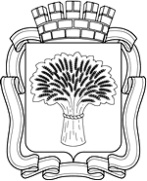 Российская ФедерацияАдминистрация города Канска
Красноярского краяПОСТАНОВЛЕНИЕРоссийская ФедерацияАдминистрация города Канска
Красноярского краяПОСТАНОВЛЕНИЕРоссийская ФедерацияАдминистрация города Канска
Красноярского краяПОСТАНОВЛЕНИЕРоссийская ФедерацияАдминистрация города Канска
Красноярского краяПОСТАНОВЛЕНИЕ21.02.2017 г.№140КнязеваНаталья Ивановназаместитель главы города Канска по социальной политике, председатель комиссииАфанасьева Алина Анатольевнадиректор МБУ «Многопрофильный молодежный центр» города Канска,заместитель председателя комиссии Нурдавлетова Альбина Азгаровнаспециалист по работе с молодежью МБУ «Многопрофильныймолодежный центр» города Канска, секретарь комиссии Члены комиссии:Береснева Ольга Владимировнаначальник Отдела физической культуры, спорта и молодежной политики администрации города Канска Борисевич Алена НиколаевнаКиселеваМарина Юрьевнаведущий специалист Отдела физической культуры, спорта и молодежной политики администрации города Канскаглавный специалист комиссии по делам несовершеннолетних и защите их прав - инспектор по работе с детьмиКозлов Александр МихайловичСорока Инна Викторовнадепутат Канского городского Совета депутатов (по согласованию)директор МКУ «МЦБ» Филиппов Игорь Александровичдепутат Канского городского Совета депутатов (по согласованию)НАЗВАНИЕ ПРОЕКТАСТАТУС ПРОЕКТА (заявлен, реализуется)КРАТКОЕ ОПИСАНИЕ ИДЕИ (АННОТАЦИЯ ПРОЕКТА)3-5 предложений о том, в чем суть вашей идеиАКТУАЛЬНОСТЬ В 1-3 предложениях сформулируйте проблему, которую решает ваш проект. Укажите, почему для общества важно решать именно эту проблему, а не другую. Проблема — это всегда отсутствие, недостаток, плохое состояние чего-либо. Опишите идеальное состояние делЦЕЛЬЦель проекта – это конкретный способ (действие) решения проблемы и достижения или приближения к желаемому будущему, которое описано в актуальности вашего проекта.ПЛАН РЕАЛИЗАЦИИ План осуществления работ в проекте. Виды работСрокиСрокиКоличество задействованных человек ПЛАН РЕАЛИЗАЦИИ План осуществления работ в проекте. Действие 1ПЛАН РЕАЛИЗАЦИИ План осуществления работ в проекте. Действие 2ПЛАН РЕАЛИЗАЦИИ План осуществления работ в проекте. Действие 3ПЛАН РЕАЛИЗАЦИИ План осуществления работ в проекте. Действие 4ВРЕМЯ РЕАЛИЗАЦИИ ПРОЕКТАДаты начала и окончания работ в проекте.РЕЗУЛЬТАТ Как Вы поймёте, что идея полностью воплощена? ГЕОГРАФИЯ ПРОЕКТАГЕОГРАФИЯ ПРОЕКТАГЕОГРАФИЯ ПРОЕКТАГЕОГРАФИЯ ПРОЕКТАГЕОГРАФИЯ ПРОЕКТАКакое сферу представляете?На какую территорию будет распространен Ваш проект? (Указать территорию где будет реализован проект. При наличии территории социальной ответственности в проекте указать её название)РЕСУРСЫ, ПРЕДОСТАВЛЯЕМЫЕ ЗАЯВИТЕЛЕМ И ПАРТНЕРАМИРЕСУРСЫ, ПРЕДОСТАВЛЯЕМЫЕ ЗАЯВИТЕЛЕМ И ПАРТНЕРАМИРЕСУРСЫ, ПРЕДОСТАВЛЯЕМЫЕ ЗАЯВИТЕЛЕМ И ПАРТНЕРАМИРЕСУРСЫ, ПРЕДОСТАВЛЯЕМЫЕ ЗАЯВИТЕЛЕМ И ПАРТНЕРАМИРЕСУРСЫ, ПРЕДОСТАВЛЯЕМЫЕ ЗАЯВИТЕЛЕМ И ПАРТНЕРАМИВид ресурсаКоличество (ед. изм.СобственникСобственникСобственник1.2.3.ИНЫЕ РЕСУРСЫ (административные, кадровые ресурсы, транспорт и др.)ИНЫЕ РЕСУРСЫ (административные, кадровые ресурсы, транспорт и др.)ИНЫЕ РЕСУРСЫ (административные, кадровые ресурсы, транспорт и др.)ЗАПРАШИВАЕМОЕ КОЛИЧЕСТВО МЕСТОбщее количество участников проекта, в т.ч. по месяцамМесяцМесяцКоличество мест, цифра (пропись)Количество мест, цифра (пропись)ЗАПРАШИВАЕМОЕ КОЛИЧЕСТВО МЕСТОбщее количество участников проекта, в т.ч. по месяцамИюньИюньЗАПРАШИВАЕМОЕ КОЛИЧЕСТВО МЕСТОбщее количество участников проекта, в т.ч. по месяцамИюльИюльЗАПРАШИВАЕМОЕ КОЛИЧЕСТВО МЕСТОбщее количество участников проекта, в т.ч. по месяцамАвгустАвгустЗАПРАШИВАЕМОЕ КОЛИЧЕСТВО МЕСТОбщее количество участников проекта, в т.ч. по месяцамВсегоВсегоОТРЯДЫ, ЗАДЕЙСТВОВАННЫЕ В РЕАЛИЗАЦИИ ПРОЕКТАЕсли несколько отрядов реализуют проект указывается несколько наименований.Наименование отрядаНаименование отрядаЧисленностьЧисленностьОТРЯДЫ, ЗАДЕЙСТВОВАННЫЕ В РЕАЛИЗАЦИИ ПРОЕКТАЕсли несколько отрядов реализуют проект указывается несколько наименований.ОТРЯДЫ, ЗАДЕЙСТВОВАННЫЕ В РЕАЛИЗАЦИИ ПРОЕКТАЕсли несколько отрядов реализуют проект указывается несколько наименований.ЗАЯВИТЕЛЬЗАЯВИТЕЛЬЗАЯВИТЕЛЬЗАЯВИТЕЛЬЗАЯВИТЕЛЬПОЛНОЕ НАИМЕНОВАНИЕ ОРГАНИЗАЦИИ ЗАЯВИТЕЛЯУчастником конкурса могутявляться инициативные группы подростков, общественные организации, органы и учреждения системы профилактики, учреждения по работе с молодежьюРУКОВОДИТЕЛЬ ОРГАНИЗАЦИИ ЗАЯВИТЕЛЯ Ф.И.О. полностью, телефонПОЧТОВЫЙ АДРЕСКООРДИНАТОР ПРОЕКТА(ФИО, контактные данные: телефон, E-mail)Директор Иванов Иван Иванович_______________________Должность и Ф.И.О. руководителя организации – заявителя (подпись) М.П.№п/пНаименование видов работОбщие работы по благоустройствуОбщие работы по благоустройствуСтрижка живых изгородей, декоративное кронирование деревьевОчистка территории после стрижки и кронирования деревьев Уборка скошенной травы, сорняков и мелких кустарниковУстройство цветников (высадка цветочной рассады, установка альпийских горок)Уход за клумбами (прополка, полив)Побелка деревьев и кустарниковОчистка территории от бытового мусора и валежника (без рубки сухостоя)Проведение экологических акцийОчистка территорий от снега, посыпка пескомЗаливка и обслуживание катковОбслуживание спортивных площадок (посев газонной травы на спортивном поле, покраска спортивных снарядов, нанесение разметок на футбольном поле)Ландшафтное проектирование и разработка проекта цветочных клумбРемонтно-строительные работыРемонтно-строительные работыВосстановление и реставрация историко-культурных памятниковСтроительство малых архитектурных форм (песочницы, качели, лавочки игровые площадки, скамьи, вазоны и т.п.)Уход за малыми архитектурными формам (мелкий ремонт, подготовка к покраске и покраска)Покраска и побелка нетоксичными красками иных объектов (заборы, бордюры и т.п.)Изготовление и установка щитов безопасности, знаков внимания в местах посещений (лес, пляж и т.п.) Изготовление и размещение щитов с информацией об исторических местах и памятникахХудожественное оформление стен, заборов и помещенийИзготовление и установка птичьих домиков и кормушекНАЗВАНИЕ ПРОЕКТАСТАТУС ПРОЕКТА (заявлен, реализуется)КРАТКОЕ ОПИСАНИЕ ИДЕИ (АННОТАЦИЯ ПРОЕКТА)3-5 предложений о том, в чем суть вашей идеиАКТУАЛЬНОСТЬ В 1-3 предложениях сформулируйте проблему, которую решает ваш проект. Укажите, почему для общества важно решать именно эту проблему, а не другую. Проблема — это всегда отсутствие, недостаток, плохое состояние чего-либо. Опишите идеальное состояние делЦЕЛЬЦель проекта – это конкретный способ (действие) решения проблемы и достижения или приближения к желаемому будущему, которое описано в актуальности вашего проекта.ПЛАН РЕАЛИЗАЦИИ План осуществления работ в проекте. Виды работСрокиСрокиКоличество задействованных человек ПЛАН РЕАЛИЗАЦИИ План осуществления работ в проекте. Действие 1ПЛАН РЕАЛИЗАЦИИ План осуществления работ в проекте. Действие 2ПЛАН РЕАЛИЗАЦИИ План осуществления работ в проекте. Действие 3ПЛАН РЕАЛИЗАЦИИ План осуществления работ в проекте. Действие 4ВРЕМЯ РЕАЛИЗАЦИИ ПРОЕКТАДаты начала и окончания работ в проекте.РЕЗУЛЬТАТ Как Вы поймёте, что идея полностью воплощена? ГЕОГРАФИЯ ПРОЕКТАГЕОГРАФИЯ ПРОЕКТАГЕОГРАФИЯ ПРОЕКТАГЕОГРАФИЯ ПРОЕКТАГЕОГРАФИЯ ПРОЕКТАКакое муниципальное образование Вы представляете (Муниципальный район / городской округ)На какую территорию будет распространен Ваш проект? (Перечислить название населенного пункта/населенных пунктов, где будет реализован проект. При наличии территории социальной ответственности в проекте указать её название)РЕСУРСЫ, ПРЕДОСТАВЛЯЕМЫЕ ЗАЯВИТЕЛЕМ И ПАРТНЕРАМИРЕСУРСЫ, ПРЕДОСТАВЛЯЕМЫЕ ЗАЯВИТЕЛЕМ И ПАРТНЕРАМИРЕСУРСЫ, ПРЕДОСТАВЛЯЕМЫЕ ЗАЯВИТЕЛЕМ И ПАРТНЕРАМИРЕСУРСЫ, ПРЕДОСТАВЛЯЕМЫЕ ЗАЯВИТЕЛЕМ И ПАРТНЕРАМИРЕСУРСЫ, ПРЕДОСТАВЛЯЕМЫЕ ЗАЯВИТЕЛЕМ И ПАРТНЕРАМИВид ресурсаКоличество (ед. изм.СобственникСобственникСобственник1.2.3.ИНЫЕ РЕСУРСЫ (административные, кадровые ресурсы, транспорт и др.)ИНЫЕ РЕСУРСЫ (административные, кадровые ресурсы, транспорт и др.)ИНЫЕ РЕСУРСЫ (административные, кадровые ресурсы, транспорт и др.)ЗАПРАШИВАЕМОЕ КОЛИЧЕСТВО МЕСТОбщее количество участников проекта, в т.ч. по месяцамМесяцМесяцКоличество мест, цифра (пропись)Количество мест, цифра (пропись)ЗАПРАШИВАЕМОЕ КОЛИЧЕСТВО МЕСТОбщее количество участников проекта, в т.ч. по месяцамИюньИюньЗАПРАШИВАЕМОЕ КОЛИЧЕСТВО МЕСТОбщее количество участников проекта, в т.ч. по месяцамИюльИюльЗАПРАШИВАЕМОЕ КОЛИЧЕСТВО МЕСТОбщее количество участников проекта, в т.ч. по месяцамАвгустАвгустЗАПРАШИВАЕМОЕ КОЛИЧЕСТВО МЕСТОбщее количество участников проекта, в т.ч. по месяцамВсегоВсегоОТРЯДЫ, ЗАДЕЙСТВОВАННЫЕ В РЕАЛИЗАЦИИ ПРОЕКТАЕсли несколько отрядов реализуют проект пишем несколько наименований.Наименование отрядаНаименование отрядаЧисленностьЧисленностьОТРЯДЫ, ЗАДЕЙСТВОВАННЫЕ В РЕАЛИЗАЦИИ ПРОЕКТАЕсли несколько отрядов реализуют проект пишем несколько наименований.ОТРЯДЫ, ЗАДЕЙСТВОВАННЫЕ В РЕАЛИЗАЦИИ ПРОЕКТАЕсли несколько отрядов реализуют проект пишем несколько наименований.ЗАЯВИТЕЛЬЗАЯВИТЕЛЬЗАЯВИТЕЛЬЗАЯВИТЕЛЬЗАЯВИТЕЛЬ ПОЛНОЕ НАИМЕНОВАНИЕ ОРГАНИЗАЦИИ ЗАЯВИТЕЛЯОрганизацией заявителем может выступать инициативная группа, администрация сельского поселения, школа и т.п.РУКОВОДИТЕЛЬ ОРГАНИЗАЦИИ ЗАЯВИТЕЛЯ Ф.И.О. полностью, телефонПОЧТОВЫЙ АДРЕСКООРДИНАТОР ПРОЕКТА(ФИО, контактные данные: телефон, E-mail)Директор Иванов Иван Иванович_______________________Должность и Ф.И.О. руководителя организации – заявителя (подпись) М.П.ДатаАдресВремя  